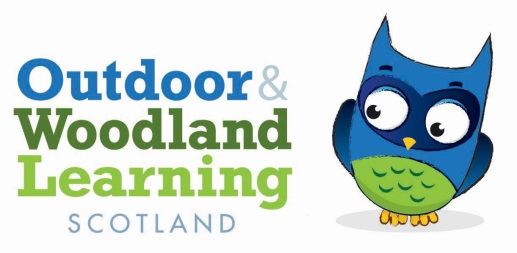 Tayside OWL Committee Meeting 22/09/20 by ZoomPresent Alison Wilson (Chair), Anne-Marie Mackin (Secretary), Jillian Ritchie, Cath Latham, Mel McRaeApologies: Kirsty AdamThis was a follow up to the 08/09/20 meeting to look at the Autumn ProgrammeTrisha had checked out Belmont at Meigle for the Dan Puplett event and it would be £120 for the day. Alison had checked out RDM for the winter crafts event but was told that no external lets were possible at the moment.We took the decision in the light of the increasing issues around Covid restrictions to put our proposed Autumn programme on hold and to not hold any events for the rest of 2020. AM to email the committee members who weren’t at the meeting to let them know in advance of the minute ( done)We agree to have a zoom meeting on Tuesday 12th January at 7.30 and an AGM at the South Inch by the wildlife pond on Saturday 6th February at 10am ( bring your own refreshments). AM will keep sending out member emails when Bonnie sends us information for example. AM to ask Penny to contact Dan and the proposed attendees to say that in the light of the current situation we are holding events over until 2021. The POP group will continue if restrictions allow it. The den building session was superb with 10 families attending again and social distancing working well. Kirsty and Mel have been in touch with Homestart to see if they can support some families without transport to attend. There are sessions planned for the 2nd and 30 th October. We will continue to support the POP group while we aren’t meeting through email, zoom etc as needed.Cath asked about borrowing a fire pit for work and she is going to contact Penny re this. She also asked about funding for similar activities to POP for the communities she works with in Dundee and AM to send info about local funds she knows about ( done). DTONM as detailed above. If need be we will arrange meetings to discuss any specific business. 